Приложение 1.ПОЛОЖЕНИЕО проведении игры «СпасСик»Цели и задачи игры:Развитие творческих способностей, воображения, рефлексивных навыков;Содействие в организации учебной и досуговой деятельности обучающихся;Создание условий для интеллектуальной деятельности обучающихся, для реализации знаний и умений в игровой ситуации;Формирование умения работать в команде, развитие коммуникативных способностей.Общие требования и условия:Военно-спортивная игра «СпаСик» проводится для обучающихся Петрозаводского президентского кадетского училища.Требования по форме одежды — закрытая обувь, соответствующая времени года (кроссовки, ботинки).Снаряжение на команду: аптечка (нестерильные бинты, салфетки), противогаз.Основные этапы игры и их содержание.Игра построена в форме эстафеты, где команды, продвигаясь по трассе находят необходимое снаряжение и затем приступают к выполнению этапа.Этапы игры. Этап 1. «Техногенная ЧС»Участники должны одеть противогазы, добежать до пострадавшего надеть на него противогаз, оказать ему первую помощь при переломе бедра (наложение повязки и шины из подручного материала), уложить пострадавшего на носилки и финишировать.Этап 2. «Природная ЧС»Участники, передвигаясь по тонкому льду, должны бросить пострадавшему конец Александрова, спасти человека, одеть на него спасательный жилет, встать на лыжи прийти на финиш и выложить один из 
6 видов костров, соорудить укрытие от непогоды (дается тент, жерди, веревка).Этап 31 участник определяет азимут на объект, 2 участник преодолевает полосу препятствий, 3 участник кидает гранату на меткость, 4 участник поражает из пневматической винтовки мишень (3 попытки), 5-6 участники переносят одного на руках.Правила иммобилизации при переломе конечности:шина должна фиксировать не менее двух суставов, а при переломе бедра – все суставы нижней конечности;подгонку шины проводят на себе, чтобы не нарушать положение травмированной части тела;накладывать шину поверх одежды и обуви, которые при необходимости разрезают;для предупреждения сдавливания тканей в местах костных выступов накладывают мягкий материал;шину нельзя накладывать с той стороны, где выступает сломанная кость.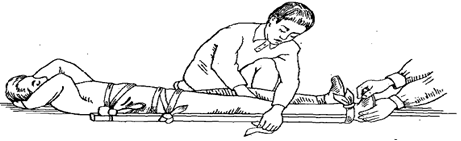               Виды костров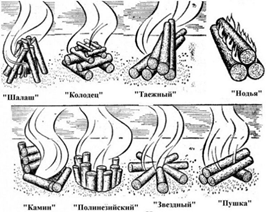 